Victorian Purchasing Guidefor	ICT10 Integrated Telecommunications Training Package Version No 3March 2014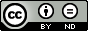 © State of Victoria (Department of Education and Early Childhood Development) 2013.Copyright of this material is reserved to the Crown in the right of the State of . This work is licensed under a Creative Commons Attribution-NoDerivs 3.0 Australia licence (http://creativecommons.org/licenses/by-nd/3.0/au/). You are free use, copy and distribute to anyone in its original form as long as you attribute Higher Education and Skills Group, Department of Education and Early Childhood Development as the author, and you license any derivative work you make available under the same licence.DisclaimerIn compiling the information contained in and accessed through this resource, the Department of Education and Early Childhood Development (DEECD) has used its best endeavours to ensure that the information is correct and current at the time of publication but takes no responsibility for any error, omission or defect therein.To the extent permitted by law DEECD, its employees, agents and consultants exclude all liability for any loss or damage (including indirect, special or consequential loss or damage) arising from the use of, or reliance on the information contained herein, whether caused or not by any negligent act or omission. If any law prohibits the exclusion of such liability, DEECD limits its liability to the extent permitted by law, for the resupply of the information.Third party sitesThis resource may contain links to third party websites and resources. DEECD is not responsible for the condition or content of these sites or resources as they are not under its control.Third party material linked from this resource is subject to the copyright conditions of the third party. Users will need to consult the copyright notice of the third party sites for conditions of usage.Victorian Purchasing Guide  Version HistoryICT10 Integrated Telecommunications Training Package Victorian Purchasing GuideCONTENTSINTRODUCTION	5What is a Victorian Purchasing Guide?	5Registration	5QUALIFICATIONS	6UNITS OF COMPETENCY AND NOMINAL HOURS	7SAMPLE TRAINING PROGRAMS	15CONTACTS AND LINKS	22GLOSSARY	24INTRODUCTIONWhat is a Victorian Purchasing Guide?The Victorian Purchasing Guide provides information for use by Registered Training Organisations (RTOs) in the provision of Victorian government subsidised training.Specifically the Victorian Purchasing Guide provides the following information related to the delivery of nationally endorsed Training Packages in :The nominal hour range (minimum-maximum) available for each qualification.Nominal hours for each unit of competency within the Training Package.Sample Training ProgramsRegistrationRTOs must be registered by either the Victorian Registration and Qualifications Authority (VRQA) or the Australian Skills Qualification Authority (ASQA) regulatory body to be eligible to issue qualifications and statements of attainment under the Australian Quality Framework (AQF).The VRQA is the regulatory authority for  that registers VET training organisations who provide courses to domestic students only and who only offer training in .To register to provide training to international students and in other Australian states and territories you will need to apply with ASQA. QUALIFICATIONSUNITS OF COMPETENCY AND NOMINAL HOURSRTOs are advised that there is a mapping inside the Training Package that describes the relationship between new units and superseded or replaced units from the previous version of ICT10 Integrated Telecommunications Training Package.  Information regarding transition arrangements can be obtained from the state or national VET Regulating Authority (see Contacts and Links section).You must be sure that all training and assessment leading to qualifications or Statements of Attainment from the Training Package is conducted against the Training Package units of competency and complies with the requirements in the assessment guidelines.Listing of the Units of Competency and Nominal HoursSAMPLE TRAINING PROGRAMSA range of Sample Training Plans have been provided to demonstrate the flexibility of qualifications contained in the ICT10 Integrated Telecommunications Training Package, but are by no means mandatory.CONTACTS AND LINKSGLOSSARYTraining Package Version  Date VPG
ApprovedCommentsICT10 Integrated Telecommunications Training Package V327 March 2014New qualification:ICT40713 Certificate IV in Telecommunications Network DesignTwelve (12) revised qualifications.Nine (9) new units of competency.Three (3) revised units of competency.ICT10 Integrated Telecommunications Training Package V212th September 2013 5 new ICT units of competencyThree new qualifications: ICT20613 Certificate II in National Broadband Network ConstructionICT30713 Certificate III in National Broadband Network ConstructionICT30813 Certificate III in Telecommunications Fixed Wireless InstallationTwo revised qualifications:ICT20513 Certificate II in Telecommunications Fixed Wireless and    Rigging InstallationICT30513 Certificate III in Telecommunications Rigging InstallationICT10 Integrated Telecommunications Training Package 125/08/2010This Victorian Purchasing Guide reflects the changes made to ICT10 Integrated Telecommunications Training Package 1 Initial release following a full review of the ICT02 Telecommunications Training PackageCodeTitleMinimumMaximumICT20113Certificate II in Telecommunications Technology370425ICT20213Certificate II in Telecommunications306550ICT20313Certificate II in Telecommunications Cabling326525ICT20413Certificate II in Telecommunications Digital Reception Technology356465ICT20513Certificate II in Telecommunications Fixed Wireless and Rigging Installation401701ICT20613Certificate II in National Broadband Network Construction411516ICT30113Certificate III in Broadband and Wireless Networks Technology486765ICT30213Certificate III in Telecommunications366620ICT30313Certificate III in Telecommunications Cabling366625ICT30413Certificate III in Telecommunications Digital Reception Technology226450ICT30513Certificate III in Telecommunications Rigging Installation526656ICT30613Certificate III in Broadband and Wireless Networks356605ICT30713Certificate III in National Broadband Network Construction546676ICT30813Certificate III in Telecommunications Fixed Wireless Installation400615ICT40110Certificate IV in Optical Networks426750ICT40210Certificate IV in Telecommunications Network Engineering326780ICT40313Certificate IV in Telecommunications Radio Communications544870ICT40410Certificate IV in Radio Frequency Networks376790ICT40510Certificate IV in Telecommunications Network Planning530580ICT40613Certificate IV in Telecommunications Networks Technology5911050ICT40713Certificate IV in Telecommunications NetworkDesign466606ICT50110Diploma of Optical Networks455640ICT50210Diploma of Telecommunications Network Engineering455680ICT50310Diploma of Telecommunications Management480610ICT50410Diploma of Radio Frequency Networks505690ICT50513Diploma of Telecommunications Planning and Design560610ICT60110Advanced Diploma of Optical Networks430685ICT60210Advanced Diploma of Telecommunications Network Engineering370705ICT70110Vocational Graduate Certificate in Telecommunications Network Engineering290330ICT80110Vocational Graduate Diploma of Telecommunications Network Engineering340380Unit CodeUnit TitleNominal HoursICTBWN3082BPerform tests on optical communication system and components40ICTBWN3088BInstall optical fibre splitters in fibre distribution hubs40ICTBWN3090BInstall lead-in module and cable for fibre to the premises50ICTBWN3100BWork safely with live fibre to test and commission a fibre to the x installation50ICTBWN3205BUse optical and radio frequency measuring instruments40ICTCBL2005BInstall customer cable support systems50ICTCBL2006BPlace and secure customer cable45ICTCBL2008BTerminate metallic conductor customer cable30ICTCBL2012BInstall functional and protective telecommunications earthing system30ICTCBL2016AJoint metallic conductor cable on customer premises40ICTCBL2017BAlter services to existing cable system50ICTCBL2064AHaul underground cable40ICTCBL2065BSplice and terminate optical fibre cable for carriers and service providers40ICTCBL2066BJoint and terminate coaxial cable30ICTCBL2068AInstall a telecommunications service to a building50ICTCBL2131AInstall an above ground equipment enclosure45ICTCBL2132AErect aerial cable supports40ICTCBL2133AConstruct underground telecommunications infrastructure50ICTCBL2134AFix aerial cable50ICTCBL2135AJoint metallic conductor cable in access network50ICTCBL2136BInstall, maintain and modify customer premises communications cabling: ACMA Restricted Rule60ICTCBL2137BInstall, maintain and modify customer premises communications cabling: ACMA Open Rule100ICTCBL2138BInstall, maintain and modify customer premises communications cabling: ACMA Lift Rule40ICTCBL2139BApply safe technical work practices for cabling registration40ICTCBL2163AInstall a cable lead-in30ICTCBL3009BInstall, terminate and certify structured cabling installation50ICTCBL3010BInstall and terminate optical fibre cable on customer premises30ICTCBL3011BInstall and terminate coaxial cable20ICTCBL3013APerform cable and system test on customer premises40ICTCBL3014AHand over systems and equipment40ICTCBL3015ALocate and identify cable system faults40ICTCBL3018AInstall underground enclosures and conduit60ICTCBL3019AInstall underground cable60ICTCBL3020AConstruct aerial cable supports60ICTCBL3021AInstall aerial cable40ICTCBL3049AInstall systems and equipment on customer premises60ICTCBL3052ACut over new systems and equipment on customer premises40ICTCBL3067AModify and cut over cable45ICTCBL3069AInstall network cable equipment50ICTCBL3103AMaintain cable network40ICTCBL3240BInstall ribbon fibre cable in the FTTX distribution network60ICTCBL4002BPrepare design drawings and specification for a cable installation50ICTCBL4004BSchedule and supply cabling installation35ICTCBL4023BSupervise cabling project40ICTCBL4057BTest cable bearers40ICTCBL4099ARemotely locate and identify cable network faults60ICTCMP2022BOrganise and monitor cabling to ensure compliance with regulatory and industry standards40ICTCMP2239BPerform restricted customer premises broadband cabling work: ACMA Restricted Rule20ICTCMP5176AUndertake radio communications site audit45ICTDRE3156BInstall digital reception equipment30ICTDRE3157BLocate and rectify digital reception equipment faults40ICTDRE3165AInstall a complex digital reception system30ICTDRE3248ADesign communications wiring systems for customer premises40ICTDRE3249ADevelop integrated digital reception systems40ICTDRE4166AIntegrate customer digital reception equipment30ICTDRE4167AIntegrate data delivery modes40ICTEDU3053ATrain customers in new technology40ICTEDU5025ADevelop and deliver training associated with new and modified products60ICTITU5144ATest telecommunications network using virtual instruments60ICTITU7106BManage automated ICT system applications using unix50ICTNPL4107AApply business acumen to network planning50ICTNPL4108APlan the deployment of access network architectures50ICTNPL4109AEvaluate the capability of access networks50ICTNPL4110AEvaluate the planning requirements for provisioning a telecommunications building facility50ICTNPL4111ADevelop provisioning of telecommunications building works project50ICTNPL4112AEvaluate core network architectures50ICTNPL4113APlan the deployment of core network50ICTNPL4114AProduce planning specifications for end to end service delivery50ICTNPL4150AApply knowledge of regulation and legislation for the telecommunications industry60ICTNPL4151APlan the telecommunications access network for an estate60ICTNPL4247AApply compliance requirements to telecommunications network70ICTNPL5071ADevelop planning strategies for core network design50ICTNPL5096ADevelop planning strategies for access network design60ICTNPL5101AApply service measures and demand forecasting to products and services planning50ICTNPL5154ADevelop planning strategies for building environment design50ICTNPL6029APlan the development and growth of the telecommunications network70ICTNPL6030AForecast service demand60ICTNPL6046AUndertake network performance analysis90ICTOHS2080AProvide telecommunications services safely on roofs50ICTOHS2153BWork safely near power infrastructure30ICTOPN4115BInstall and test a dense wavelength division multiplexing system60ICTOPN4116AUse advanced optical test equipment50ICTOPN4117APrepare activity plans and specifications for a fibre to the x installation60ICTOPN5118APlan and configure dense wavelength division multiplexing systems60ICTOPN5119APerform acceptance and commissioning tests on optical network50ICTOPN5120APlan for an optical system upgrade and cut over60ICTOPN5121ATest and commission a dense wavelength division multiplexing transmission system50ICTOPN5122ATest the performance of specialised optical devices45ICTOPN5123AAnalyse and integrate specialised optical devices in the network60ICTOPN6124AManage optical ethernet transmission60ICTOPN6125AManage dense wavelength division multiplexing transmission system60ICTOPN6128ADesign a dense wavelength division multiplexing system50ICTOPN6129AAnalyse optical transmission systems50ICTPMG2130APrepare site for support installation45ICTPMG2173APlan, organise and undertake work activities20ICTPMG4048BSchedule installation of customer premises equipment20ICTPMG4152AManage the delivery of network infrastructure60ICTPMG5027ADevelop customer premises equipment installation project plans60ICTPMG5031APrepare a project brief60ICTPMG5039APrepare project specifications60ICTPMG6033ADevelop a project management plan70ICTPMG6034APrepare a detailed design brief40ICTPMG7145BUndertake a telecommunications project50ICTPMG8142AManage a telecommunications workplace50ICTPMG8143BManage a telecommunications project50ICTPMG8149BEvaluate and use telecommunications management networks80ICTPRO5026ADevelop training, marketing and sales resources for telecommunications products60ICTRFN2163BInstall a satellite antenna30ICTRFN2164BInstall a terrestrial antenna30ICTRFN3055AInstall a radio communications antenna and feedline40ICTRFN3070AInstall mobile telecommunications in motor vehicles60ICTRFN3146AInstall WiMAX customer premises equipment broadband wireless access equipment40ICTRFN3155AConstruct and test a radio communications device60ICTRFN3175AOperate and maintain radio communications technical instruments and field equipment45ICTRFN4095AConduct radio frequency measurements40ICTRFN4158ASelect an antenna system for radio communications30ICTRFN4159ATest and repair cellular network equipment60ICTRFN4174AUndertake radio communications signals monitoring45ICTRFN4177AInstall radio communications base station equipment50ICTRFN4178AMaintain hybrid fibre coaxial broadband cable network50ICTRFN5097ATest cellular handset enhancements and international roaming agreements50ICTRFN5148ATest and measure cellular phone and network equipment performance50ICTRFN5179AEvaluate and analyse radio frequency signal coverage plots45ICTRFN6098BMonitor the capacity of and recommend changes to the cellular mobile network60ICTRFN6171AProduce and evaluate architecture designs for WiMAX networks80ICTRFN7182BProduce a radio link budget50ICTRFN8180BAnalyse a cellular mobile network system70ICTRFN8181BAnalyse a satellite communications system60ICTSMB4160ASet up and operate a contractor business40ICTSMB4161AOperate a contractor business with employees20ICTSUS4183AInstall and test renewable energy system for ICT networks60ICTSUS4184AInstall and test power saving hardware60ICTSUS4185AInstall and test power management software50ICTSUS4186AInstall thin client applications for power over ethernet60ICTSUS5187AImplement server virtualisation for a sustainable ICT system80ICTSUS6233AIntegrate sustainability in ICT planning and design projects55ICTSUS6234AEstablish a business case for sustainability and competitive advantage in ICT projects55ICTSUS7235AUse ICT to improve sustainability outcomes50ICTSUS7236AManage improvements in ICT sustainability55ICTSUS8237ALead applied research in ICT sustainability60ICTSUS8238AConduct and manage a life cycle assessment for sustainability60ICTTCR2188AUse rigging practices and systems on telecommunications network structures45ICTTCR2189AUse operational safety in a telecommunications rigging environment45ICTTCR2190AUse safe rigging practices to climb and perform rescues on telecommunications network structures45ICTTCR3062ABuild a telecommunications radio structure60ICTTCR3191AInstall radio plant and equipment on telecommunications structures60ICTTCR3192AProtect against electromagnetic radiation and system hazards when working on telecommunications radio sites40ICTTEN2008AUse electrical skills in telecommunications work40ICTTEN2140BUse hand and power tools40ICTTEN2207AInstall and configure a home or small office network60ICTTEN2208AInstall and configure a small to medium business network60ICTTEN2209ABuild and maintain a secure network80ICTTEN2218AOperate new media software package 40ICTTEN2219AInstall and test internet protocol devices in convergence networks50ICTTEN3054BProvide infrastructure for telecommunications network equipment60ICTTEN3056AInstall telecommunications network equipment60ICTTEN3063ALocate, identify and rectify recurrent network faults50ICTTEN3074ARecover customer premises equipment30ICTTEN3075ARefurbish customer premises equipment30ICTTEN3077BCommission an electronic unit50ICTTEN3089ARepair and replace telecommunications network hardware60ICTTEN3104AMaintain an electronic system40ICTTEN3250BProvide infrastructure for telecommunications customer equipment60ICTTEN4001BIdentify requirements for customer telecommunications equipment40ICTTEN4003BEstimate and quote for customer telecommunications equipment installation30ICTTEN4040AAssign a transmission path40ICTTEN4050AInstall and configure a wireless mesh network60ICTTEN4051AInstall configuration programs on PC based customer equipment50ICTTEN4072AEffect changes to existing customer premises equipment systems and equipment50ICTTEN4073ACut over customer premises equipment major upgrades40ICTTEN4076AComplete equipment and software upgrades40ICTTEN4078ACommission an electronic system50ICTTEN4081ALocate, diagnose and rectify faults50ICTTEN4085AMonitor, analyse and action telecommunications network alarms60ICTTEN4086AUndertake routine maintenance of the telecommunications network60ICTTEN4087AUndertake remote diagnosis and repair of network faults50ICTTEN4102ARepair telecommunication system faults40ICTTEN4126AInstall and configure internet protocol TV in a home network50ICTTEN4198AInstall, configure and test an internet protocol network50ICTTEN4199AInstall, configure and test a router60ICTTEN4202AInstall and test a radio frequency identification system50ICTTEN4210AImplement and troubleshoot enterprise routers and switches100ICTTEN4211ADesign, install and configure an internetwork100ICTTEN4212AApply advanced routing protocols to network design80ICTTEN4213AConfigure and troubleshoot advanced network switching80ICTTEN4214AInstall and maintain a wide area network80ICTTEN4215AInstall and configure internet protocol TV in a service provider network60ICTTEN4229BDesign, install and configure a customer smart grid network50ICTTEN4241ADesign network projects80ICTTEN4242AConduct site surveys to identify carrier installation requirements40ICTTEN4243APrepare design drawings and specifications for telecommunications installations50ICTTEN4244AEstimate and quote for carrier telecommunications equipment installations30ICTTEN4245ADesign infrastructure for telecommunications network installations50ICTTEN4246ADesign dense wavelength division multiplexing installations60ICTTEN5024AProvide consultancy and technical support in the customer premises equipment sector60ICTTEN5037ADesign a telecommunications project70ICTTEN5038ADesign an electronic system for a telecommunications network80ICTTEN5058AAcceptance test new systems and equipment70ICTTEN5059ACommission telecommunications network equipment70ICTTEN5060AIntegrate new systems and equipment into the telecommunications network80ICTTEN5061ACut over new and replacement network equipment60ICTTEN5083ALocate, diagnose and rectify complex faults60ICTTEN5084AProvide expert advice and support on complex faults50ICTTEN5092AUndertake planned outage management40ICTTEN5147AAdminister a data communications network60ICTTEN5168ADesign and implement an enterprise voice over internet protocol and a unified communications network60ICTTEN5200AInstall, configure and test a local area network switch60ICTTEN5201AInstall, configure and test a server60ICTTEN5203ADimension and design a radio frequency identification system60ICTTEN5204AProduce technical solutions from business specifications50ICTTEN5217APlan a wireless mesh network60ICTTEN6036AUndertake qualification testing of new or enhanced equipment and systems75ICTTEN6042AUndertake system administration75ICTTEN6043AUndertake network traffic management90ICTTEN6044ACoordinate fault rectification and restoration of service following network outages60ICTTEN6045AImplement planned network changes with minimal impact to the customer60ICTTEN6047AManage a common channel signalling network60ICTTEN6091AAnalyse and organise repair of highly complex telecommunications network faults60ICTTEN6094AVerify new software and hardware releases50ICTTEN6169AProduce and evaluate architecture designs for convergent cellular mobile networks80ICTTEN6172ADesign and configure an IP-MPLS network with virtual private network tunnelling80ICTTEN6206AProduce an ICT network architecture design60ICTTEN6216ADesign and manage internet protocol TV in a service provider network60ICTTEN7193BPlan a transmission network60ICTTEN7219AManage alignment of systems with product and technology strategy40ICTTEN7220ATranslate domain and solution architectures into platform requirements and designs60ICTTEN7221AManage end to end architectural solutions across multiple domains60ICTTEN7222AManage solution architecture and impacts in line with organisational processes60ICTTEN7223AManage application layer solutions60ICTTEN7224AManage voice, data and internet protocol network solutions60ICTTEN7225AManage network testing strategies60ICTTEN7226AManage development and application of testing artefacts60ICTTEN7227BAnalyse business specifications to produce technical solutions60ICTTEN7228AManage project requirements and process implementations60ICTTEN7230AScope project requirements and process solutions60ICTTEN8194AInvestigate the application of cloud networks in telecommunications switching60ICTTEN8195BEvaluate and apply network security60ICTTEN8196AEvaluate and apply digital signal processing to communications system60ICTTEN8197AProduce engineering solutions using numerical computations and simulation60ICTWHS2081AWork safely in a radio frequency electromagnetic radiation environment40ICTWHS2170BFollow work health and safety and environmental policies and procedures40ICTWOR2141AWork effectively in a telecommunications technology team20ICTWOR3028AOrganise resources20ICTWOR3035AOrganise material supply20ICTWOR3041ASchedule resources30ICTWOR3093AManage spare parts20ICTWOR3127ASupervise worksite activities30ICTWOR3231AResolve technical enquiries using multiple information systems40ICTWOR3232ACollect and analyse technical information30ICTWOR4032AUndertake a civil site survey20ICTWOR4079ASchedule equipment maintenance40Occupation/ WorkfunctionTelecommunications Cabling Worker (new entrant)Telecommunications Cabling Worker (new entrant)Qualification TitleCertificate II in Telecommunications CablingCertificate II in Telecommunications CablingQualification CodeICT20313ICT20313DescriptionAppropriate for a person installing telecommunications and data cabling and cabling products on customer premises under the auspices of the industry registration scheme.Appropriate for a person installing telecommunications and data cabling and cabling products on customer premises under the auspices of the industry registration scheme.NotesFor advice on how to choose electives others than those listed below, please refer to the Integrated Telecommunications Training Package (ICT10) and its Qualifications Packaging Rules or contact the CMM Engineering Industries on (03)9286 9880.For advice on how to choose electives others than those listed below, please refer to the Integrated Telecommunications Training Package (ICT10) and its Qualifications Packaging Rules or contact the CMM Engineering Industries on (03)9286 9880.Unit CodeUnit TitleHoursCoreBSBSUS201AParticipate in environmentally sustainable work practices20ICTWHS2170BFollow work health and safety and environmental policy and procedures 40ICTTEN2008AUse electrical skills in telecommunications work40ICTTEN2219AInstall and test an internet protocol device in convergence networks50ICTTEN2140AUse hand and power tools40ElectivesICTSMB4160ASet up and operate a contractor business40ICTCBL2005BInstall customer cable support systems50ICTCBL2006BPlace and secure customer cable45ICTCBL2068AInstall a telecommunications service to a building50ICTCBL2136BInstall, maintain and modify customer premises communications cabling: ACMA Restricted Rule60ICTCBL2017BAlter services to existing cable system50ICTCMP2022BOrganise and monitor cabling to ensure compliance with regulatory and industry standards40Total Hours525Occupation/ WorkfunctionTelecommunications TradespersonTelecommunications TradespersonQualification TitleCertificate III in TelecommunicationsCertificate III in TelecommunicationsQualification CodeICT30213ICT30213DescriptionAppropriate for a person providing technical support for telecommunications equipment and products at either enterprise or customer premises. This role includes providing advice to clients, handling data on technical information and performing basic network administration.Appropriate for a person providing technical support for telecommunications equipment and products at either enterprise or customer premises. This role includes providing advice to clients, handling data on technical information and performing basic network administration.NotesFor advice on how to choose electives others than those listed below, please refer to the Integrated Telecommunications Training Package (ICT10) and its Qualifications Packaging Rules or contact the CMM Engineering Industries on (03)9286 9880.For advice on how to choose electives others than those listed below, please refer to the Integrated Telecommunications Training Package (ICT10) and its Qualifications Packaging Rules or contact the CMM Engineering Industries on (03)9286 9880.Unit CodeUnit TitleHoursCoreBSBSUS301AImplement and monitor environmentally sustainable work practices40ICTCBL3015ALocate and identify cable system faults40ICTTEN2008AUse electrical skills in telecommunications work40ICTTEN2140BUse hand and power tools40ICTTEN3056AInstall telecommunications network equipment60ICTWHS2170BFollow work health and safety and environmental policies and procedures40ElectivesICTWOR3231AResolve technical enquiries using multiple information systems40ICTBWN3100BWork safely with live fibre to test and commission a fibre to the x  installation50ICTCBL2136BInstall, maintain and modify customer premises communications cabling: ACMA Restricted Rule60ICTCBL2137BInstall, maintain and modify customer premises communications cabling: ACMA Open Rule100ICTCBL3049AInstall systems and equipment on customer premises60ICTTEN4198AInstall, configure and test an internet protocol network50Total Hours620Occupation/ WorkfunctionTelecommunications TechnicianTelecommunications TechnicianQualification TitleCertificate IV in Telecommunications Networks TechnologyCertificate IV in Telecommunications Networks TechnologyQualification CodeICT40613ICT40613DescriptionAppropriate for a person with a broad range of skills in installing, testing and fault finding telecommunications and computer network equipment.Appropriate for a person with a broad range of skills in installing, testing and fault finding telecommunications and computer network equipment.NotesFor advice on how to choose electives others than those listed below, please refer to the Integrated Telecommunications Training Package (ICT10) and its Qualifications Packaging Rules or contact the CMM Engineering Industries on (03)9286 9880.For advice on how to choose electives others than those listed below, please refer to the Integrated Telecommunications Training Package (ICT10) and its Qualifications Packaging Rules or contact the CMM Engineering Industries on (03)9286 9880.Unit CodeUnit TitleHoursCoreICTBWN3205BUse optical and radio frequency measuring instruments40ICTWHS2170BFollow work health and safety and environmental policy and procedures 40ICTPMG4152AManage the delivery of network infrastructure60ICTSUS4185AInstall and test power management software50ICTTEN2008AUse electrical skills in telecommunications work40ICTTEN2219AInstall and test an internet protocol device in convergence networks50ICTTEN2140BUse hand and power tools40ICTTEN4081ALocate, diagnose and rectify faults50ElectivesBSBSMB405BMonitor and manage small business operations45ICANWK406AInstall, configure and test network security50ICANWK417ABuild an enterprise wireless network80ICTTEN4198AInstall, configure and test an internet protocol network50ICTTEN4210AImplement and troubleshoot enterprise routers and switches100ICTTEN4211ADesign, install and configure an internetwork100ICTTEN4212AApply advanced routing protocols to network design80ICTTEN4213AConfigure and troubleshoot advanced network switching80ICTTEN4214AInstall and maintain a wide area network80Total Hours1035Occupation/ WorkfunctionComputer and Network OfficerComputer and Network OfficerQualification TitleDiploma of Radio Frequency NetworksDiploma of Radio Frequency NetworksQualification CodeICT50410ICT50410DescriptionAppropriate for a person involved with the installation and management of computer and data communications equipment, including planning, testing and fault finding. It involves a high degree of autonomy and may include some supervision of others.Appropriate for a person involved with the installation and management of computer and data communications equipment, including planning, testing and fault finding. It involves a high degree of autonomy and may include some supervision of others.NotesFor advice on how to choose electives others than those listed below, please refer to the Integrated Telecommunications Training Package (ICT10) and its Qualifications Packaging Rules or contact the CMM Engineering Industries on (03)9286 9880.For advice on how to choose electives others than those listed below, please refer to the Integrated Telecommunications Training Package (ICT10) and its Qualifications Packaging Rules or contact the CMM Engineering Industries on (03)9286 9880.Unit CodeUnit TitleHours CoreBSBPMG522AUndertake projects work60BSBSUS501ADevelop workplace policy and procedures for sustainability50ICTPMG5031APrepare a project brief60ICTTEN5037ADesign a telecommunications project70ICTTEN5217APlan a wireless mesh network60ICTRFN6171AProduce and evaluate architecture designs for WiMAX networks80ElectivesICTTEN5058AAcceptance test new systems and equipment70ICTTEN5059ACommission telecommunications network equipment70ICTTEN5060AIntegrate new systems and equipment into the telecommunications network80ICTSUS5187AImplement server virtualisation for a sustainable ICT system80Total Hours680Occupation/ WorkfunctionTelecommunications Network ManagerTelecommunications Network ManagerTelecommunications Network ManagerQualification TitleAdvanced Diploma of Telecommunications Network EngineeringAdvanced Diploma of Telecommunications Network EngineeringAdvanced Diploma of Telecommunications Network EngineeringQualification CodeICT60210ICT60210ICT60210DescriptionAppropriate for a person involved with the design, installation and management of computer and data communications equipment, including planning, testing and fault finding. It involves a high degree of autonomy and may include some supervision of others.Appropriate for a person involved with the design, installation and management of computer and data communications equipment, including planning, testing and fault finding. It involves a high degree of autonomy and may include some supervision of others.Appropriate for a person involved with the design, installation and management of computer and data communications equipment, including planning, testing and fault finding. It involves a high degree of autonomy and may include some supervision of others.NotesFor advice on how to choose electives others than those listed below, please refer to the Integrated Telecommunications Training Package (ICT10) and its Qualifications Packaging Rules or contact the CMM Engineering Industries on (03)9286 9880.For advice on how to choose electives others than those listed below, please refer to the Integrated Telecommunications Training Package (ICT10) and its Qualifications Packaging Rules or contact the CMM Engineering Industries on (03)9286 9880.For advice on how to choose electives others than those listed below, please refer to the Integrated Telecommunications Training Package (ICT10) and its Qualifications Packaging Rules or contact the CMM Engineering Industries on (03)9286 9880.Unit CodeUnit TitleHoursCoreICTPMG6033ADevelop a project management plan7070ICTPMG6034APrepare a detailed design brief4040ICTSUS6233AIntegrate sustainability in ICT planning and design projects5555ICTTEN6206AProduce an ICT network architecture design6060ElectivesICTNPL6029APlan the development and growth of the telecommunications network7070ICTNPL6030AForecast service demand6060ICTNPL6046AUndertake network performance analysis9090ICTTEN6036AUndertake qualification testing of new or enhanced equipment and systems7575ICTTEN6042AUndertake system administration7575ICTTEN6043AUndertake network traffic management9090Total Hours685685Occupation/ WorkfunctionTelecommunications Network Technology SpecialistTelecommunications Network Technology SpecialistQualification TitleVocational Graduate Certificate in Telecommunications Network EngineeringVocational Graduate Certificate in Telecommunications Network EngineeringQualification CodeICT70110ICT70110DescriptionAppropriate for a person involved with the design, installation and management of telecommunications networks, including planning, testing and fault finding. It involves a high degree of autonomy and may include some supervision of others.Appropriate for a person involved with the design, installation and management of telecommunications networks, including planning, testing and fault finding. It involves a high degree of autonomy and may include some supervision of others.NotesFor advice on how to choose electives others than those listed below, please refer to the Integrated Telecommunications Training Package (ICT10) and its Qualifications Packaging Rules or contact the CMM Engineering Industries on (03)9286 9880.For advice on how to choose electives others than those listed below, please refer to the Integrated Telecommunications Training Package (ICT10) and its Qualifications Packaging Rules or contact the CMM Engineering Industries on (03)9286 9880.Unit CodeUnit TitleHoursCoreICTPMG7145BUndertake a telecommunications project50ICTPMG8142AManage a telecommunications workplace50ICTSUS7235AUse ICT to improve sustainability outcomes50ElectivesICTTEN7193BPlan a transmission network60ICTTEN7224AManage voice, data and internet protocol network solutions60ICTTEN7227BAnalyse business specifications to produce technical solutions60Total Hours330Occupation/ WorkfunctionTelecommunications Network Technology SpecialistTelecommunications Network Technology SpecialistQualification TitleVocational Graduate Diploma of Telecommunications Network EngineeringVocational Graduate Diploma of Telecommunications Network EngineeringQualification CodeICT80110ICT80110DescriptionAppropriate for a person involved with the design, installation and management of telecommunications networks, including planning, testing and fault finding. It involves a high degree of autonomy and may include some supervision of others.Appropriate for a person involved with the design, installation and management of telecommunications networks, including planning, testing and fault finding. It involves a high degree of autonomy and may include some supervision of others.NotesFor advice on how to choose electives others than those listed below, please refer to the Integrated Telecommunications Training Package (ICT10) and its Qualifications Packaging Rules or contact the CMM Engineering Industries on (03)9286 9880.For advice on how to choose electives others than those listed below, please refer to the Integrated Telecommunications Training Package (ICT10) and its Qualifications Packaging Rules or contact the CMM Engineering Industries on (03)9286 9880.Unit CodeUnit TitleHoursCoreICTPMG8143BManage a telecommunications project50ICTTEN8197AProduce engineering solutions using numerical computations and simulation60ICTSUS8237ALead applied research in ICT sustainability60ElectivesICTPMG8149BEvaluate and use telecommunications management networks80ICTRFN8180BAnalyse a cellular mobile network system70ICTRFN8181BAnalyse a satellite communications system60Total Hours380Industry Skills Council (ISC)Industry Skills Council (ISC)Industry Skills Council (ISC)IBSAInnovation & Business Skills AustraliaThis ISC is responsible for developing this ICT10 Integrated Telecommunications Training Package and can be contacted for further information.  You can also source copies of the Training Package and support material.Business Address:Level 11, 176 Wellington Parade, East Melbourne, VIC, 3002Phone: 03 9815 7000
Fax: 03 9815 7001National Register for VET in National Register for VET in National Register for VET in Training.gov.au (TGA)TGA is the Australian governments’ official National Register of information on Training Packages, qualifications, courses, units of competency and RTOs.training.gov.au Australian GovernmentAustralian GovernmentAustralian GovernmentThe Department of Industry, Innovation, Science, Research and Tertiary Education(DIISRTE)DIISRTE provides a range of services and resources to assist in delivery of Training Packages. Search the DIISRTE website for links to a range of relevant resources and publications.http://www.innovation.gov.auYou may also find Department of Education and Workplace Relations website of use.http://www.deewr.gov.auState GovernmentState GovernmentState GovernmentDepartment of Education and Early Childhood DevelopmentHigher Education and Skills GroupHigher Education and Skills Group is responsible for funding and the implementation of Vocational Education and Training (VET) in , including Apprenticeships and Traineeships.General information:www.skills.vic.gov.auApproved Training Schemes:http://www.skills.vic.gov.au/corporate/publications/brochures-and-fact-sheets/apprenticeships-and-traineeships-in-victoria-industry-guidesCurriculum Maintenance Manager (CMM)Curriculum Maintenance Manager (CMM)Curriculum Maintenance Manager (CMM)Engineering IndustriesThe CMM service is provided by Executive Officers located within Victorian TAFE institutes on behalf of Higher Education and Skills Group.George AddaBox Hill Institute of TAFE, Private Bag 2014, Box Hill,Victoria, 3128Phone: (03) 9286 9880Fax:     (03) 9286 9800Email: g.adda@bhtafe.edu.auWeb:http://trainingsupport.skills.vic.gov.au/cmminf.cfmState VET Regulatory AuthorityState VET Regulatory AuthorityState VET Regulatory AuthorityVictorian Registration and Qualifications Authority (VRQA)The VRQA is a statutory authority responsible for the registration of education and training providers in  to ensure the delivery of quality education and training.www.vrqa.vic.gov.auPhone: 03 9637 2806National VET Regulatory AuthorityNational VET Regulatory AuthorityNational VET Regulatory AuthorityAustralian Skills Quality Authority (ASQA)ASQA is the national regulator for ’s VET sector vocational education and training sector. ASQA regulates courses and training providers to ensure nationally approved quality standards are met.www.asqa.gov.auInfo line: 1300 701 801Industry Regulatory BodyIndustry Regulatory BodyIndustry Regulatory BodyAustralian Communications & Media Authority (ACMA)The industry Regulatory body can provide advice on licensing, legislative or regulatory requirements which may impact on the delivery of training or the issuance of qualifications in this Training Package.Business Address:Level 32 Melbourne Central Tower, 360 Elizabeth Street, Melbourne Vic. 3000Postal Address:PO Box 13112 Law Courts, Melbourne Vic 8010Phone: (03) 9963 6800Fax: (03) 9963 6899Web: http://www.acma.gov.au/WorkSafe WorkSafe WorkSafe WorkSafe WorkSafe needs to provide written verification before High Risk Work Units can be added to an RTO’s scope of registration.www.worksafe.vic.gov.au Info line: 1800 136 089CodeNationally endorsed Training Package qualification code.TitleNationally endorsed Training Package qualification title.Unit CodeNationally endorsed Training Package unit code.Unit TitleNationally endorsed Training Package unit title.Nominal HoursThe anticipated hours of supervised learning or training deemed necessary to conduct training and assessment activities associated with the program of study.  These hours are determined by the Victorian State Training Authority. Nominal hours may vary for a qualification depending on the units of competency selected.  Scope of RegistrationScope of registration specifies the AQF qualifications and/or units of competency the training organisation is registered to issue and the industry training and/or assessment services it is registered to provide.